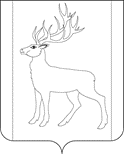 РОССИЙСКАЯ        ФЕДЕРАЦИЯИРКУТСКАЯ  ОБЛАСТЬКОНТРОЛЬНО-СЧЕТНАЯ ПАЛАТА МУНИЦИПАЛЬНОГО ОБРАЗОВАНИЯ КУЙТУНСКИЙ РАЙОНР А С П О Р Я Ж Е Н И Е          «28»  декабря  2020 г.                        р. п. Куйтун       	                          № 63«Об утверждении плана работы Контрольно-счетной палатымуниципального образования Куйтунский район на 2021 год»        В соответствии со статьей 12 Федерального закона 07.02.2011 года № 6-ФЗ «Об общих принципах организации и деятельности контрольно-счетных органов субъектов Российской Федерации и муниципальных образований», ст. 8 Положения о Контрольно-счетной палате МО Куйтунский район, утвержденного решением Думы муниципального образования Куйтунский район от 26.04.2012 года № 200:1. Утвердить прилагаемый план работы Контрольно-счетной палаты муниципального образования Куйтунский район на 2021 год (Приложение № 1).2. Настоящее распоряжение опубликовать на официальном сайте в информационно-телекоммуникационной сети общего пользования Интернет.3. Настоящее распоряжение вступает в силу с 1 января 2021 года.4. Контроль за исполнением настоящего распоряжения оставляю за собой.Председатель КСПМО Куйтунский район                                                                А.А. КостюкевичПриложение № 1к распоряжению  председателяКонтрольно-счетной  палатыМО Куйтунский район                                                                                               от 28.12.2020г. № 63План работы Контрольно-счетной палаты МО Куйтунский район на 2021 год.Председатель КСПМО Куйтунский район                                                                                     А.А. Костюкевич№п/пНаименованиемероприятийСроки проведенияОтветствен-ныеисполнителиОснование для включения  мероприятия в план работы1. Организационная деятельность Контрольно-счетной палаты (далее КСП)1. Организационная деятельность Контрольно-счетной палаты (далее КСП)1. Организационная деятельность Контрольно-счетной палаты (далее КСП)1. Организационная деятельность Контрольно-счетной палаты (далее КСП)1. Организационная деятельность Контрольно-счетной палаты (далее КСП)1.1Участие в заседаниях комитетов и комиссий Думы МО Куйтунский районПо плану работыДумы Председатель Положение о КСП1.2Участие в работе заседаний Думы МО Куйтунский районПо плану работыДумы Председатель Положение о КСП1.3Формирование и утверждение плана работы КСП на 2022 годДо 30 декабря 2021 годаПредседатель Ст. 12 Федерального закона № 6-ФЗ, Положение о КСП1.4Подготовка и представление в Думу МО Куйтунский район отчета о деятельности КСП МО Куйтунский район за 2020 годФевраль - март 2021 годаПредседатель Ст. 19 Федерального закона № 6-ФЗ, Положение о КСП1.5Разработка внутренних документов, регламентирующих деятельность КСПВ течение годаПредседатель Ст. 11 Федерального закона № 6-ФЗ, Положение о КСП1.6Рассмотрение запросов и обращений граждан по вопросам, входящим в компетенцию КСПВ течение годаПредседатель Федеральный закон № 59-ФЗ1.7 Ведение архива и делопроизводства в КСПВ течение годаПредседатель, аудитор Ст.8 Федерального закона № 125-ФЗ от 22.10.2004г. «Об архивном деле в РФ»1.8Ведение кадровой работы в соответствии с требованиями действующего законодательстваВ течение годаПредседатель Ст. 28 Федерального закона № 25-ФЗ, ТК РФ2. Исполнение переданных полномочий по осуществлению внешнего муниципального финансового контроля поселений2. Исполнение переданных полномочий по осуществлению внешнего муниципального финансового контроля поселений2. Исполнение переданных полномочий по осуществлению внешнего муниципального финансового контроля поселений2. Исполнение переданных полномочий по осуществлению внешнего муниципального финансового контроля поселений2. Исполнение переданных полномочий по осуществлению внешнего муниципального финансового контроля поселений2.1Внешняя проверка годового отчета об исполнении бюджета за 2020 год:Куйтунского городского поселения, Алкинского сельского поселения, Андрюшинского сельского поселения, Барлукского сельского поселения, Больше-Кашелакского сельского поселения, Иркутского сельского поселения, Каразейского сельского поселения,  Карымского сельского поселения, Кундуйского сельского поселения, Ленинского сельского поселения, Лермонтовского сельского поселения, Мингатуйского сельского поселения, Ново-Тельбинского сельского поселения, Панагинского сельского поселения, Тулюшского сельского поселения, Усть-Кадинского сельского поселения, Уховского сельского поселения, Уянского сельского поселения, Харикского сельского поселения, Чеботарихинского сельского поселения.Февраль – апрель2021 годаПредседатель, аудитор, ведущие инспектора Ст. 264.4 и 157 БК РФ, Положение о КСП, Соглашения с поселениями о передаче полномочий, п. 11 ст. 3 Федерального закона № 6-ФЗ2.2Проверка целевого и эффективного использования средств в МБУ Управление ЖКХ и бытового обслуживания, а так же проверка выполнения муниципального задания за 2020 год.Май – июнь2021 годАудиторСоглашение с поселением о передаче полномочий, поручение Председателя Думы Куйтунского МО от 16.11.2020г.2.3Экспертиза проекта бюджета на 2022 год:Куйтунского городского поселения, Алкинского сельского поселения, Андрюшинского сельского поселения, Барлукского сельского поселения, Больше-Кашелакского сельского поселения, Иркутского сельского поселения, Каразейского сельского поселения, Карымского сельского поселения, Кундуйского сельского поселения, Ленинского сельского поселения, Лермонтовского сельского поселения, Мингатуйского сельского поселения, Ново-Тельбинского сельского поселения,  Панагинского сельского поселения, Тулюшского сельского поселения, Усть-Кадинского сельского поселения, Уховского сельского поселения,  Уянского сельского поселения, Харикского сельского поселения, Чеботарихинского сельского поселения.Ноябрь-декабрь2021 годаПредседатель, аудитор, ведущие инспектораСоглашения с поселениями о передаче полномочий, п. 11 ст. 3 Федерального закона № 6-ФЗ, ст. 157 БК РФ3. Экспертно-аналитические мероприятия3. Экспертно-аналитические мероприятия3. Экспертно-аналитические мероприятия3. Экспертно-аналитические мероприятия3. Экспертно-аналитические мероприятия3.1Внешняя проверка годовой бюджетной отчетности главных администраторов бюджетных средств МО Куйтунский район за 2020 годФевраль-март2021 годаАудитор и ведущие инспектора Ст. 264.4, 268.1 БК РФ, Положение о бюджетном процессе3.2Внешняя проверка годового отчета об исполнении бюджета МО Куйтунский район за 2020 годМарт- апрель 2021 годаПредседатель Ст. 264.4 БК РФ, ч. 2 ст. 9 Федерального закона № 6-ФЗ, Положение о бюджетном процессе3.3Экспертиза отчета МУ КУМИ по Куйтунскому району «Об использовании муниципальной собственности»Май 2021 годаПредседатель, аудитор Ст. 9 Федерального закона № 6-ФЗ,Положение о КСП3.4Анализ использования субсидий на выплату денежного содержания с начислениями на него главам, муниципальным служащим органов местного самоуправления муниципальных районов (городских округов) Иркутской области, а также заработной платы с начислениями на нее техническому и вспомогательному персоналу органов местного самоуправления муниципальных районов (городских округов) Иркутской области, работникам учреждений, находящихся в ведении органов местного самоуправления муниципальных районов (городских округов) Иркутской области за 2020 год (совместное (параллельное) мероприятие с КСП Иркутской области)Май-июнь2021 годаВедущий инспектор Ст.18 Федерального закона № 6-ФЗ, Соглашение овзаимодействиис КСП Иркутской области3.5Анализ распределения между муниципальными образованиями Иркутской области дотаций на выравнивание бюджетной обеспеченности поселений из бюджета муниципального района (совместное (параллельное) мероприятие с КСП Иркутской области)Октябрь - ноябрь2021 годаАудитор Ст.18 Федерального закона № 6-ФЗ, Соглашение овзаимодействиис КСП Иркутской области3.6Экспертиза проекта бюджета муниципального образования Куйтунский район на 2022 годНоябрь – декабрь 2021 годаПредседатель Ст.157 БК РФ, ст. 9 Федерального закона № 6-ФЗ3.7Финансово-экономическая экспертиза проектов муниципальных программ и иных правовых актов, в части касающихся расходных обязательств муниципального образования Куйтунский район.По мере поступленияПредседатель,аудитор, ведущие инспектораСт. 9 Федерального закона № 6-ФЗ, ст.157 БК РФ,Положение о КСП3.8Проведение экспертно-аналитических мероприятий и подготовка заключений по проектам решений о внесении изменений в решения Думы о бюджете на 2021 годПо мере поступленияПредседатель,аудитор  Ст. 9 Федерального закона № 6-ФЗ,Положение о КСП4. Контрольная деятельность4. Контрольная деятельность4. Контрольная деятельность4. Контрольная деятельность4. Контрольная деятельность4.1Проверка законности начисления и выплаты заработной платы с начислениями на нее работникам МКУК «Куйтунский районный краеведческий музей» за 2020 годЯнварь -февраль2021 годаВедущий инспекторПисьмо Администрации МО Куйтунский район от 15.12.2020г. № 58104.2Проверка финансово-хозяйственной деятельности за 2020 год в МКОУ «Лермонтовская СОШ»Январь -февраль2021 годаАудиторПисьмо Администрации МО Куйтунский район от 15.12.2020г. № 58104.3Проверка финансово-хозяйственной деятельности за 2020 год в МКОУ «Уянская СОШ»Январь -февраль2021 годаВедущий инспекторПисьмо Администрации МО Куйтунский район от 15.12.2020г. № 58104.4Проверка финансово-хозяйственной деятельности за 2020 год в МКОУ «Каранцайская СОШ»Май - июнь2021 годаВедущий инспекторПисьмо Администрации МО Куйтунский район от 15.12.2020г. № 58104.5Проверка законного и эффективного (экономного и результативного) использования средств, направленных на реализацию мероприятия по обеспечению развития и укрепления материально-технической базы домов культуры в населенных пунктах с числом жителей до 50 тыс. человек, МКУК «СКО» за 2020 годИюль2021 годаПредседатель ПисьмоАдминистрации МО Куйтунский район от 15.12.2020г. № 58104.6Формирование показателей муниципального задания на оказание муниципальных услуг (выполнение работ) и финансового обеспечения его выполнения, проверка расходования средств бюджета, направляемых в форме субсидии на финансовое обеспечение муниципального задания на оказание услуг за 2019-2020 годы в МБОУ ЦО: «Альянс» и «Каразей»Июль-август2021 годаАудитор, ведущий инспекторПисьмоАдминистрации МО Куйтунский район от 15.12.2020г. № 58104.7Проверка законного и эффективного (экономного и результативного) использования средств в рамках реализации муниципальной программы «Профилактика наркомании и социально-негативных явлений на территории МО Куйтунский район на 2020-2024 годы» за 2020 год и истекший период 2021 годаАвгуст - сентябрь2021 годаВедущий инспекторПисьмо Администрации МО Куйтунский район от 15.12.2020г. № 58104.8Проверка законного и эффективного (экономного и результативного) использования средств, направленных на реализацию мероприятия по обеспечению развития и укрепления материально-технической базы домов культуры в населенных пунктах с числом жителей до 50 тыс. человек за 2020 год в МКУК «Радуга», МКУК «Барлукский СКЦ», МБМУК «Социально-культурный центр Кадинский»Август - сентябрь2021 годаПредседательПисьмо Администрации МО Куйтунский район от 15.12.2020г. № 58104.9Проверка финансово-хозяйственной деятельности за 2020 год в МБУ ДО «Куйтунская районная детская юношеская спортивная школа»Октябрь - ноябрь2021 годаВедущий инспекторПисьмо Администрации МО Куйтунский район от 15.12.2020г. № 58104.10Проверка эффективности организации формирования перечней проектов народных инициатив и их исполнения; расходования органами местного самоуправления городских округов и муниципальных районов бюджетных средств, выделенных на реализацию мероприятий проектов народных инициатив в 2019-2020 годах (совместное (параллельное) мероприятие с КСП Иркутской области)Октябрь - ноябрь2021 годаВедущий инспекторСт.18 Федерального закона № 6-ФЗ, Соглашение овзаимодействиис КСП Иркутской области4.11Осуществление контроля над исполнением представлений и предписаний В течение годаПредседатель, аудитор.Ст. 16 Федерального закона № 6-ФЗ, Положение о КСП5. Взаимодействие с другими органами5. Взаимодействие с другими органами5. Взаимодействие с другими органами5. Взаимодействие с другими органами5. Взаимодействие с другими органами5.1Выполнение поручений районной Думы, предложений и запросов мэра МО Куйтунский районПо мере поступленияПредседатель, аудитор, ведущие инспектораСт. 12 Федерального закона № 6-ФЗ, Положение о КСП5.2Взаимодействие с прокуратурой, иными правоохранительными и надзорными органами по выявлению и пресечению правонарушений в финансово-бюджетной сфереПо обращениям,в течении годаПредседатель, аудитор, ведущие инспектораСт.18 Федерального закона № 6-ФЗ, соглашения о взаимодействии5.3Участие в работе Совета контрольно-счетных органов Иркутской области В течение годаПредседатель Ст.18 Федерального закона № 6-ФЗ6. Информационная работа 6. Информационная работа 6. Информационная работа 6. Информационная работа 6. Информационная работа 6.1Подготовка и размещение информационных материалов о результатах деятельности Контрольно-счетной палаты на официальном сайте в информационно-телекоммуникационной сети Интернет.В течение годаПредседатель Ст.14 Федерального закона № 8-ФЗ,ст. 19 Федерального закона № 6-ФЗ.